HLÁŠENÍ O SPOTŘEBĚ IMPLANTÁTŮ  Kupující: Nemocnice Nové Město na  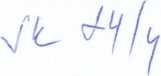                                                                                 Moravě, příspěvková organizace       						                Žďárská 610      592 31  Nové Město na Moravě      IČO: 00842001Prodávající:Zimmer Czech, s.r.o.Na Strži 2097/63,140 00 Praha 4Vyplněný formulář prosíme zaslat e-mailem nebo faxem na:e-mail:	XXXXKupující:	128081Datum ...24.04.2024Nemocnice Nové Město na MoravěPacient (ident.objed.č.)XXXXprostor pro vylepení štítků :2232-01-18(01)00889024039315 (17) 331015(10) 66282726[LOTUS,, 66282726 EDI: 00223200118Cable-Ready® Cable Grip System Cerclage Cable With Crimp 1.8 mm Diameter CableE»J01.00102.«1«	(®)3166648	C 20,8a,EDI: 0100102616	QTY 1	" 28'07’20Wagner SL Revision®Zimmer biometHip Stem, uncemented, 0 16/265, taper 12/14 Ti6AI7Nb (Protasu®-100) ISO 5832-11		■ •*“LCN0332323-H2©1)00889024593336(17)280720(1O)316664*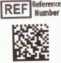 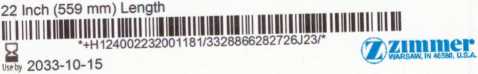 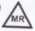 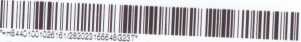 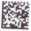 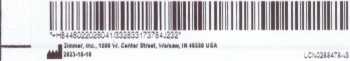 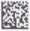 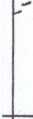 EE802202804	SJ3173784	£ 2033-10-10 A l9} z MMES ĎIOMETEDI: 802202804 QTY: 1	MZimmer Biomet™ CoCr HeadFemoral Head 12/14 Taper 28 mm Diameter +7 mm NeckLengthCoCrMo□ Fakturovat[J Dopl.sklad□ Přijde obj.Fj NédoplňovatPodpis osoby manipulující se zbožím XXXX